S čím vším se vlastně musí dítě vyrovnávat při nástupu do MŠ? 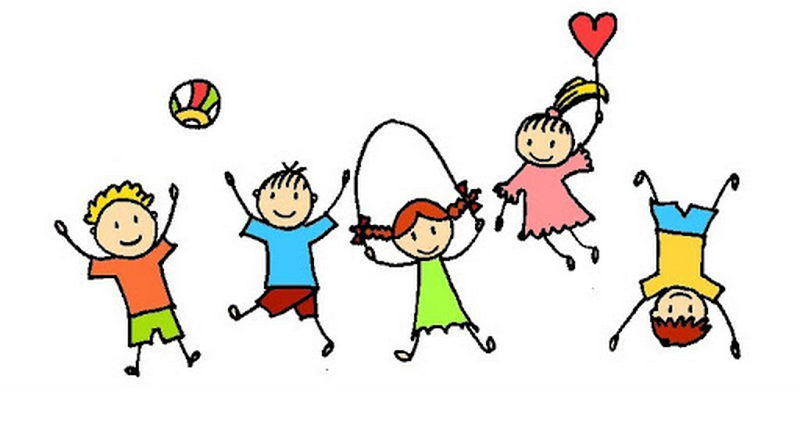 Odloučení od rodičů/rodiče, tedy od dosavadní hlavní sociální opory.Vytvoření nové vazby na jinou dospělou osobu – učitelku. Ta se ovšem věnuje i ostatním dětem. Přijetí učitelky jako nové autority, přijetí odlišného stylu vedení oproti rodičům. Navazování vztahů s dalšími dětmi, s poměrně velkou vrstevnickou skupinou, v dnešní době již většinou heterogenní Přijímání norem a hodnot vrstevnické skupiny, osvojování si role v dané skupině, zaujetí určité pozice, způsobu řešení konfliktů, způsobů spolupráce atd. Přijímání nových pravidel a omezení. Přijetí faktu, že se většina činností provádí společně, jisté omezení soukromí, nutnost součinnosti, zvnitřnění pocitu sounáležitosti. Poznání nového prostředí – umístění hraček, materiálu, místa pro oblékání, mytí, stolování, spaní atd. Přizpůsobení se novému režimu a dennímu rytmu v MŠ.Stravování – pravidelnost, společné stolování, nové druhy jídla atd. Požadavky na určitou míru samostatnosti v rámci sebeobsluhy, i schopnosti říct si o pomoc. Očekávání ze strany rodičů, učitelky, ostatních účastníků procesu. 